Мастер – класс. Объемная поделка к 9 мая.        Здравствуйте уважаемые коллеги! Скоро легендарный праздник День Победы! Я предлагаю вашему вниманию мастер – класс по изготовлению объемной поделки – танк. Такую поделку можно сделать для оформления приемных к празднику 9 мая.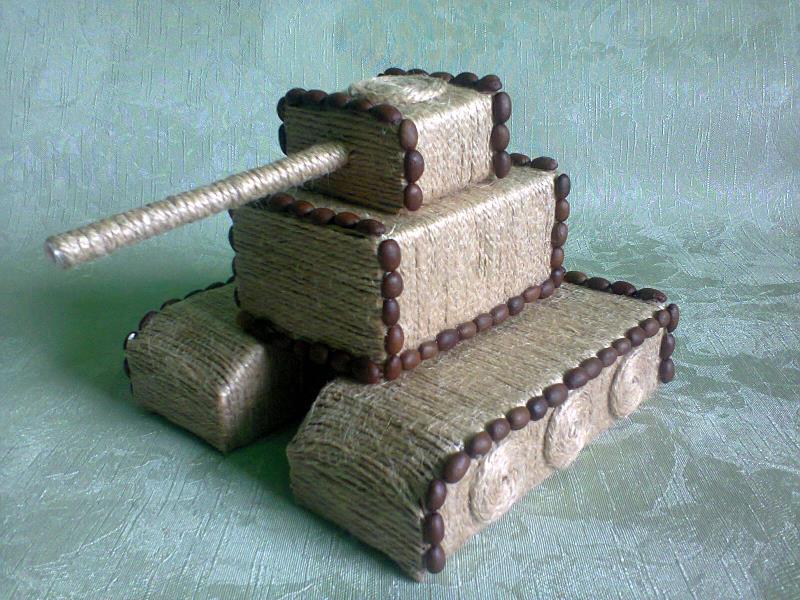         Для работы нам понадобится :- рулон шпагата;- 4 коробки (для корпуса, гусениц, башни; коробки могут быть любого размера, это будет зависеть от того, какой танк по размеру вы хотите)- трубочка для ствола танка;- клей;- ножницы;- кофейные зерна.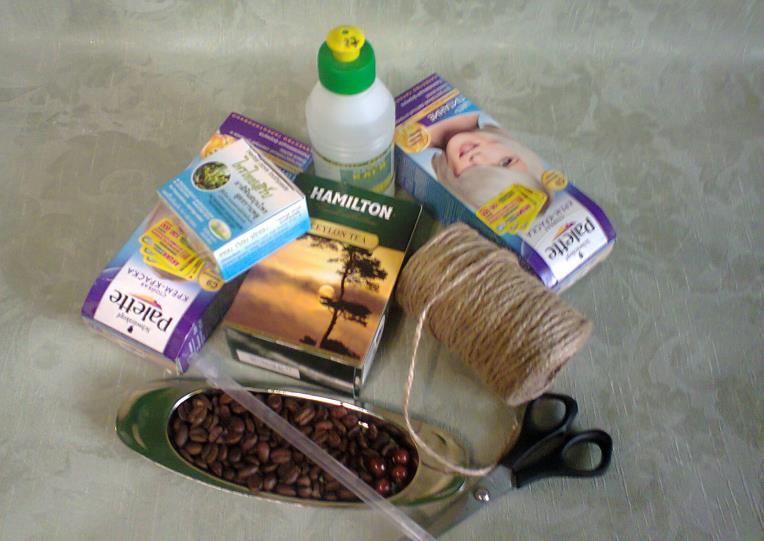 1. Берем коробку и вкруговую обматываем ее шпагатом, для того чтобы шпагат не съезжал, коробку в некоторых местах промазываем клеем. С торцов коробку обклеиваем полосками шпагата, торчащие концы шпагата обрезаем.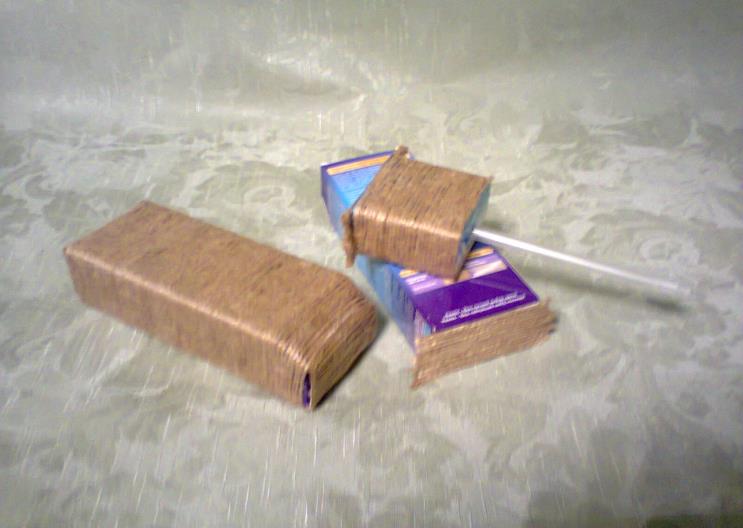 2. У нас получаются вот такие детали.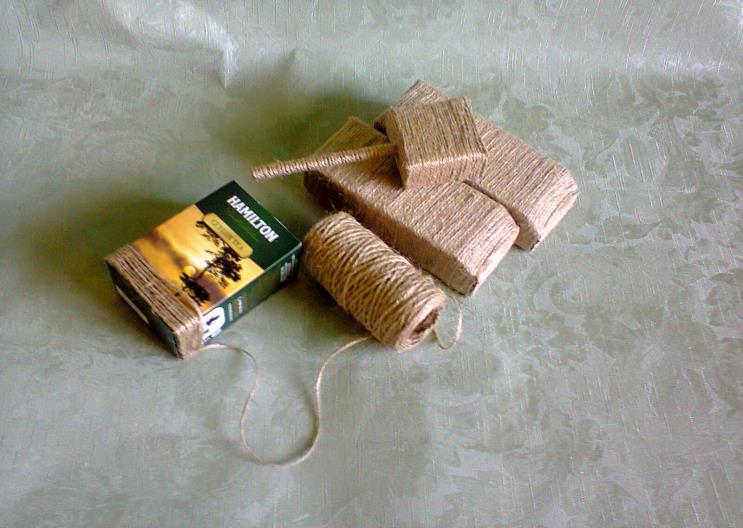 3. Когда все детали танка обмотали шпагатом, приступаем к его декорированию. Оформляем гусеницы, для этого вырезаем круги из картона , на всю поверхность наносим клей и по кругу, начиная от центра, приклеиваем шпагат. Кофейными зернами скрываем боковые швы после обрезания шпагата и зерна можно приклеить по кругу гусениц, для придания яркости поделки.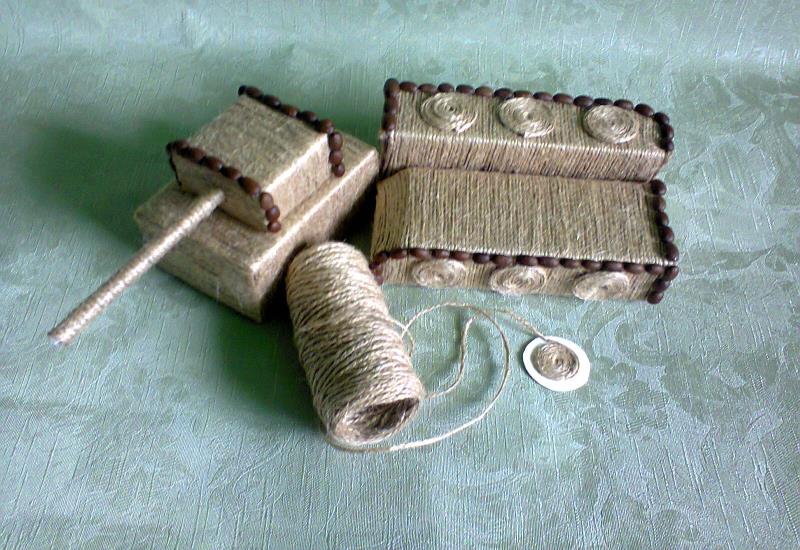 4. Вот такой танк получается. Если кто-то заинтересовался буду рада.  лшшшоолоМар